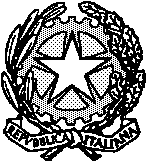 Procura della Repubblica di Biellapresso il Tribunale Ordinario 1d) art.-187 comma 1 -– e 186 bis ---notturno (senza attenuanti)  PENA IN CASO DI PATTEGGIAMENTO ENTRO LA NOTIFICA DEL DECRETO DI CITAZIONE A GIUDIZIOp.b. euro 2.000,00 di ammenda e mesi 8 di arresto, aumentata per l’aggravante di cui all’art 186 c. 2 sexies D.Lvo  nr. 285 ad euro 2.670,00 e mesi 8  di arresto ridotta   ex   art.   444   c.p.p.   alla pena   finale   di   euro  _1.780,00   di   ammenda   e  mesi 5  giorni 10 di   arresto.Sanzione amministrativa accessoria: sospensione della patente di guida per anni uno. Confisca del veicolo  se di proprietà del contravventore. In caso di veicolo di proprietà di terzo estraneo al reato: sospensione della patente di guida per anni due.PENA IN CASO DI PATTEGGIAMENTO DOPO LA NOTIFICA DEL DECRETO DI CITAZIONE A GIUDIZIOp.b. euro 4.000,00 di ammenda e mesi 10 di arresto, aumentata per l’aggravante di cui all’art 186 c. 2 sexies D.Lvo  nr. 285 ad euro 5.340,00 e mesi 10 di arresto ridotta   ex   art.   444   c.p.p.   alla pena   finale   di   euro  3.560,00   di   ammenda   e   mesi 6 giorni 20_di   arresto.Sanzione amministrativa accessoria: sospensione della patente di guida per anni uno. Confisca del veicolo  se di proprietà del contravventore. In caso di veicolo di proprietà di terzo estraneo al reato: sospensione della patente di guida per anni due.